การนำเสนอศาลาของสันตะสำนัก ที่งานเอ็กซโป (EXPO) 2015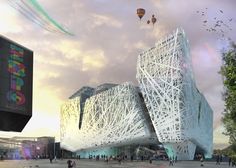 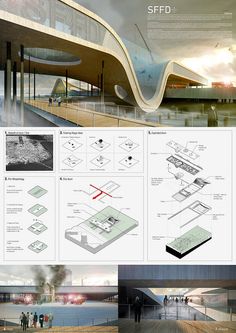 
นครรัฐวาติกัน 14 เมษายน 2015 (VIS)           งานแถลงข่าวหนังสือพิมพ์ที่จัดขึ้นในเช้าวันนี้ ในสำนักพิมพ์สันตะสำนัก เพื่อนำเสนอ ศาลาสันตะสำนัก ที่งานเอ็กซโป (EXPO) 2015,ประเทศอิตาลี ที่จัดขึ้นระหว่างวันที่ 1 พฤษภาคม - 31 ตุลาคมปีนี้ ซึ่งใช้หัวข้อ “ ไม่ใช่ขนมปังเพียงอย่างเดียว".           มีการส่งเสริมศาลา ด้วยการจัดสร้างและดำเนินการโดยสมณกระทรวงเพื่อวัฒนธรรม, สภาพระสังฆราชแห่งปรเทศอิตาลี สังฆมณฑลมิลานและสมณกระทรวง “Cor Unum”.        โฆษกในที่ประชุมได้แก่ พระคาร์ดินัล Gianfranco Ravasi,สมณมนตรีประจำสมณกระทรวงเพื่อวัฒนธรรม และกรรมาธิการใหญ่เพื่อสันตะสำนักเพื่องานเอ็กสโป 2015;  Msgr. Domenico Pompili,รองเลขาธิการแห่งสภาพระสังฆราชอิตาเลียนและ Msgr. Domenico Pompili ผู้แทนสภาพระสังฆราชเพื่อพันธกิจการพัฒนาสังคมในสังฆมณฑลมิลาน                พระคาร์ดินัล ราวาซี อธิบายว่า "การปรากฏตัวของผู้แทนสันตะสำนักที่ศาลาในงานเอ็กโป มิลาน 2015 ไม่ได้เป็นความแปลกใหม่,เพราะพระสันตะปาปาปีโอที่ 9 จนถึงพระสันตะปาปาเบเนดิกต์  สันตะสำนัก มีส่วนร่วมในการจัดนิทรรศการนานาชาติ เพื่อแสดงให้เห็นถึงความปรารถนาของพระศาสนจักร ที่จะทำให้คนอื่นได้ยินเสียงของพระศาสนจักร และเป็นพยานเกี่ยวกับหัวเรื่องที่ละเอียดอ่อน, ที่เกี่ยวข้องกับอนาคต, ที่นำเสนอเสมอโดยเฉพาะอย่างยิ่งในทศวรรษที่ผ่านมา ด้วยการแสดงสิ่งที่จะนำเสนอ (Expositions) นโยบายทางวัฒนธรรมของสันตะสำนัก  จึงเชื่อมโยงกันระหว่างการยืนยันความสำคัญของการปรากฎตัวและการมีส่วนร่วมในการอภิปรายในเรื่องที่สำคัญเกี่ยวกับวิธีการที่เราอาศัยอยู่ในโลกของเราและปกป้องอนาคต "
              โดยเฉพาะอย่างยิ่ง สำหรับงาน EXPO 2015, สันตะสำนักมุ่งเป้าที่ผู้เข้าชมงาน  ที่เป็นสัญลักษณ์ของการบำรุงและเป็นศักยภาพในการพัฒนามานุษยวิทยาของหัวข้อแบบกว้างขวางและความซับซ้อน. ศาลาของสันตะสำนัก ใช้วลี 2 ประการคือ : 'ไม่ใช่ขนมปังเพียงอย่างเดียว' และ 'ประทานอาหารประจำวันแก่ข้าพเจ้าทั้งหลายในวันนี้' ซี่งนำไปสู่ความกว้างและเต็มที่มากกว่าความเห็นในการลดความต้องการของ มนุษย์,และเป็นคติประจำวัน, พร้อมกับความต้องการและวี่แววของความต้องการนั้น "
             Msgr. Domenico Pompili ยืนยันว่า "วัตถุประสงค์ของ EXPO 2015 คือ จินตนาการรูปแบบอื่นของความเป็นธรรมด้านอาหาร       จึงให้โอกาสแก่ประชาคมโลก ที่จะแบ่งปันความคิดในการปรับปรุงความมั่นคงด้านอาหาร. โดยมีวัตถุประสงค์  ที่จะพิจารณาบทบาทของวิทยาศาสตร์และงานวิจัยที่สำคัญในการพัฒนาเทคโนโลยีเรื่องการจัดการความเสี่ยง. ในขณะเดียวกัน ก็เป็นสิ่งสำคัญที่จะยอมรับความมุ่งมั่นอย่างต่อเนื่องของวัดในอิตาลี  เพื่อให้มั่นใจว่า จัดอาหารแก่ผู้ที่ต้องการ.  การมีส่วนร่วมของสภาพระสังฆราช ,พร้อมกับสันตะสำนักและสังฆมณฑลมิลาน,จึงแสดงให้เห็นถึงความมุ่งมั่นที่ขยายเกินกว่ากรอบเวลาที่งานแสดงนิทรรศการสากลที่เมืองมิลาน มีประชาชนกว่า 4,000,000 คนในอิตาลี (ร้อยละ 70 เป็นพลเมืองอิตาลี). ปัจจุบันมีฐานะต่ำกว่าเส้นความยากจน   ในขณะที่คนส่วนมาก ต้องการความช่วยเหลือด้านอาหารมากขึ้นในอิตาลี.  หน่วยงานเมตตาสงเคราะห์ซึ่งเป็นหน่วยงานที่สนับสนุนคนที่ยากจนมากที่สุด แจกจ่ายหีบห่ออาหาร,ซุปไก่หรือรูปแบบใหม่ๆ, "
                   Msgr.  Luca Bressan เห็นว่า ศาลาสันตะสำนักจะเสนอความช่วยเหลือแก่นักท่องเที่ยวและประชาชนที่พบกับ"มิติเร้นลับ,เปิดรับพระเจ้า". ท่านเสริมว่า เป็นวิธีที่จะติดตามปัญหาและการแก้ปัญหา, "ที่สมเด็จพระสันตะปาปาฟรานซิสทรงใช้อย่างประสบความสำเร็จ                                                                 เพื่อแสดงว่า พระศาสนจักรไม่เป็นครูผู้หญิงที่เกรี้ยวกราด แต่เป็นน้องสาวที่ร่วมเส้นทางของเรา ด้วยสติและวิสัยทัศน์ของอนาคต, เป็นมารดาที่อุทิศตนที่สามารถแสดงเส้นทางและแหล่งความรู้ของอนาคต "             เมื่อวันที่ 18 พฤษภาคม 2015 จะเปิดงาน เพื่อแสดงว่า สัมพันธภาพระหว่างเรื่องอาหาร ที่มนุษย์ขาดความกลมกลืนกับการเนรมิตสร้าง กับมนุษย์คนอื่​​น ๆ จะทำให้จับต้องได้มากที่สุด; " มากกว่าสถานที่อื่น ๆ,เห็นได้ชัดจากวัฒนธรรมขว้างทิ้ง"
            วันสมโภชพระวรกายและพระโลหิตของพระคริสตเจ้า จะจัดฉลองในงาน Expo มิลานในปี 2015, นำเสนอโอกาสที่จะให้โลกเห็นว่า "การเลี้ยงดูและอนาคตของมนุษย์  และการเนรมิตสร้างได้รับความคุ้มครองและถูกสร้างโดยปังนี้ (ศีลมหาสนิท) ซึ่งตามความเป็นจริง,เป็นพระวรกายและพระโลหิตของพระเยซูคริสตเจ้า,ผู้ทรงสิ้นพระชนม์เพื่อเราและทรงกลับคืนพระชนมชีพอีกครั้ง, ทำให้ความรักของพระเจ้าสดใหม่... เราจะสามารถแสดงวิธีที่พระเจ้ากระทำให้ผู้หิวโหยเข้มแข็งในพระเยซูเจ้า”.               งานเอ็กซ์โปจะจุดประกายความคิดที่ว่า คริสตชนไม่อาจล้มเหลวที่จะตระหนักถึงสิ่งแวดล้อม,เนื่องจากผลที่ตามมาของแนวคิดบริโภคนิยมและการสูญเปล่าที่บดบังบทบาทเดิม  ที่เชื่อมโยงกับอาหารและการเลี้ยงดู ที่เห็นได้ชัดเจนใน "กรณีฉุกเฉินต่างๆ เช่น การสูญเสียทรัพยากรและการขาดคุณสมบัติในการแจกจ่ายทรัพยากร,...และปรากฏการณ์ของมลพิษและการแสวงหาผลประโยชน์อย่างไม่มีการตรวจสอบทรัพยากรของโลก ". ทั้งหมดนี้ "ตรงกันข้ามกับแผนดั้งเดิมของพระผู้สร้าง และเป็นสัญลักษณ์ของการจัดการกับพื้นที่ที่ยังไม่มีคนเข้าไปอาศัย เหมือนสวนที่สามารถเลี้ยงดูทุกคน”.            ดังนั้น ในเส้นทางต่างๆของเมืองมิลาน,ในอารามต่างๆที่ล้อมรอบเมืองใหญ่ และใน "Sacri Monti" ของเทือกเขาแอลป์, เป็นวันฉลองของการเนรมิตสร้าง,งานฉลองดั้งเดิมสำหรับคริสตชนตะวันออก, จะฉลองและกลายเป็นผู้ชมงานเอ็กซ์โป มิลาน 2015 ในรูปแบบของ "ทหารยาม" สำหรับธรรมชาติ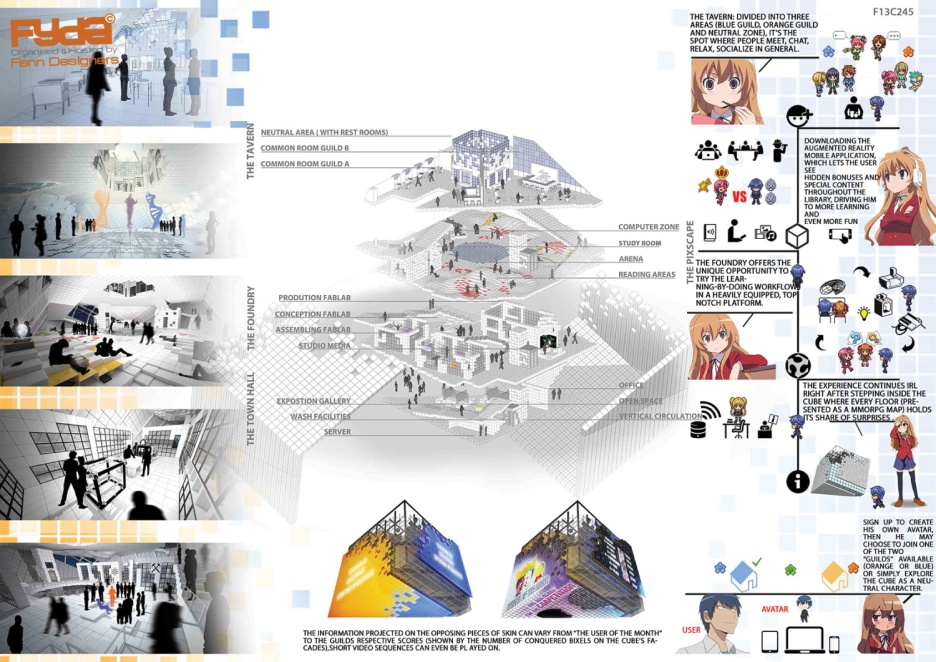 